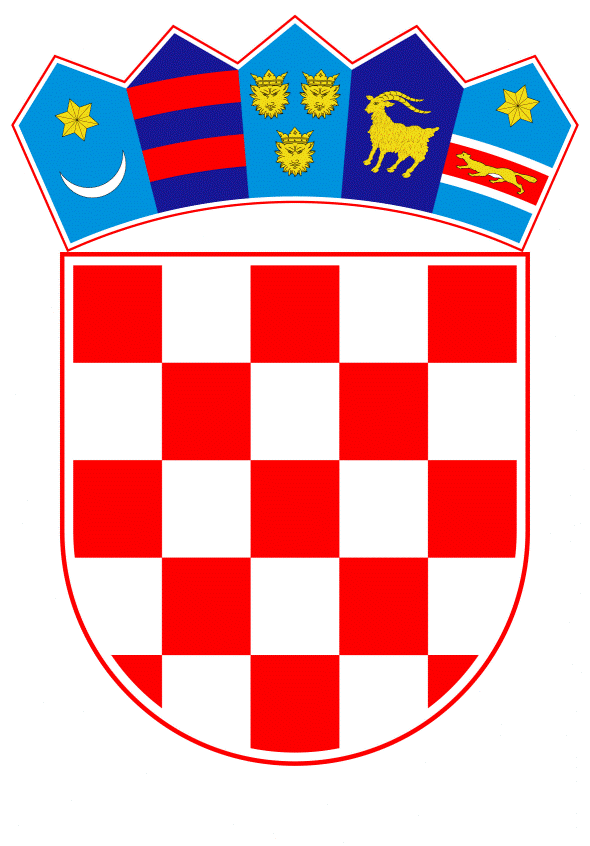 VLADA REPUBLIKE HRVATSKEZagreb, 24. studenoga 2022.______________________________________________________________________________________________________________________________________________________________________________________________________________________________Banski dvori | Trg Sv. Marka 2  | 10000 Zagreb | tel. 01 4569 222 | vlada.gov.hrPRIJEDLOGNa temelju članka 56. stavak 1. Zakona o zračnom prometu („Narodne novine”, br. 69/09, 84/11, 54/13, 127/13, 92/14) i članka 31. stavka 2. Zakona o Vladi Republike Hrvatske („Narodne novine“, br. 150/11, 119/14, 93/16, 116/18 i 80/22), Vlada Republike Hrvatske je na sjednici održanoj _________________ donijela:ODLUKUO DONOŠENJU NACIONALNOG PROGRAMA SIGURNOSTI U ZRAČNOM PROMETUI.Sukladno članku 7. stavku 1. Uredbe (EU) 2018/1139 Europskog parlamenta i Vijeća od 4. srpnja 2018. o zajedničkim pravilima u području civilnog zrakoplovstva i osnivanju Agencije Europske unije za sigurnost zračnog prometa i izmjeni uredbi (EZ) br. 2111/2005, (EZ) br. 1008/2008, (EU) br. 996/2010, (EU) br. 376/2014 i direktiva 2014/30/EU i 2014/53/EU Europskog parlamenta i Vijeća te stavljanju izvan snage uredbi (EZ) br. 552/2004 i (EZ) br. 216/2008 Europskog parlamenta i Vijeća i Uredbe Vijeća (EEZ) br. 3922/91 (Tekst značajan za EGP) (SL L 212, 22.8.2018.) donosi se Nacionalni program sigurnosti u zračnom prometu, u tekstu koji je dostavilo Povjerenstvo za upravljanje sigurnošću zračnog prometa aktom KLASA: 343-01/22-06/02, URBROJ: 376-02-02-22-36, od 31. listopada 2022. godine.II.Zadužuje se Povjerenstvo za upravljanje sigurnošću u zračnom prometu za praćenje i koordiniranje provedbe Nacionalnog programa sigurnosti u zračnom prometu iz točke I. ove Odluke.III.Zadužuju se Ministarstvo mora, prometa i infrastrukture i Hrvatska agencija za civilno zrakoplovstvo da Nacionalni program sigurnosti u zračnom prometu iz točke I. ove Odluke objave na svojim mrežnim stranicama.IV.Danom stupanja na snagu ove Odluke prestaje važiti Odluka o donošenju Nacionalnog programa sigurnosti u zračnom prometu („Narodne novine“, br. 141/15).V.Ova Odluka stupa na snagu danom donošenja, a objavit će se u »Narodnim novinama«.KLASA: URBROJ: Zagreb,              2022.PREDSJEDNIKmr.sc. Andrej PlenkovićOBRAZLOŽENJEU skladu s odredbom članka 56, stavak (1) Zakona o zračnom prometu Republike Hrvatske („Narodne novine”, br. 69/09, 84/11, 54/13, 127/13, 92/14) Povjerenstvo za upravljanje sigurnošću u zračnom prometu dostavlja prijedlog novog izdanja Nacionalnog programa sigurnosti u zračnom prometu.Nacionalni program sigurnosti u zračnom prometu je integrirani skup regulative i aktivnosti svih relevantnih subjekata usmjerenih na podizanje razine sigurnosti, a razvijen je u skladu sa standardima Organizacije međunarodnog civilnog zrakoplovstva (ICAO) i zahtjevima Uredbe (EU) 2018/1139 Europskog parlamenta i Vijeća o zajedničkim pravilima u području civilnog zrakoplovstva i osnivanju Agencije Europske unije za sigurnost zračnog prometa (u daljnjem tekstu: Uredba (EU) 2018/1139).Nacionalni program sigurnosti u zračnom prometu iz 2015. godine („Narodne novine“, br. 141/15) bilo je potrebno uskladiti s najnovijim međunarodnim ICAO standardima i zahtjevima europskog zakonodavstva.ICAO standardi, između ostalog, definiraju obvezu definiranja nadležnosti i odgovornosti države u procesu upravljanja rizicima sigurnosti zračnog prometa na nacionalnoj razini kroz razradu četiri glavne komponente koje čine okvir za učinkovito i proaktivno  funkcioniranje programa:Politika sigurnosti, ciljevi i resursi;Upravljanje rizicima sigurnosti;Osiguravanje sigurnosti;Promocija sigurnosti.Drugim izdanjem ICAO standarda koji uređuju domenu upravljanja sigurnošću daje se jači naglasak na implementaciju kritičnih elemenata nacionalnog sustava nadzora sigurnosti.Uredba (EU) 2018/1139 također propisuje obvezu država članica da uspostave i održavaju nacionalni program sigurnosti za upravljanje sigurnošću civilnog zrakoplovstva koji se odnosi na aktivnosti u zrakoplovstvu za koje je odgovorna država članica („nacionalni program sigurnosti”). Taj program mora biti razmjeran opsegu i složenosti tih aktivnosti te usklađen s Europskim programom za sigurnost.Izmjenama Nacionalnog programa sigurnosti u zračnom prometu osigurava se usklađenost programa s relevantnim zahtjevima, te utvrđuju obveze Povjerenstva za upravljanje sigurnošću u zračnom prometu. Povjerenstvo donosi Plan sigurnosti, te kontinuirano na godišnjoj razini ažurira i prati provedbu istog. Planom sigurnosti se identificiraju glavni rizici sigurnosti koji utječu na nacionalni sustav sigurnosti civilnog zrakoplovstva, te utvrđuju potrebne mjere za ublažavanje tih rizika. Predlagatelj:Ministarstvo mora, prometa i infrastrukturePredmet:Prijedlog odluke o donošenju Nacionalnog programa sigurnosti u zračnom prometu